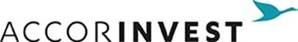 Meeting Name: “CEMS 2019”26.11.-02.12.2019DEADLINE: 29.10.2019GUEST INFORMATION Surname: 	Firstname:	Company Name:	Address:	Zipcode:	City & Country: 	Phone: 	E-Mail: 	Le Club ACCOR Hotels Nr.: 	ROOM INFORMATIONArrival*:	Departure*:	additional nights on request – upon availabilityRoom for 1 person:	 	Room for 2 persons:	 Mentioned rates are per room and night incl. full buffet breakfast, all taxes and service charges.Breakfast split:Novotel Suites Wien City Donau: EUR 9.- per personIbis Wien Messe: EUR 12.- per personIbis Budget Wien Messe: EUR 7,50 per personNovotel Wien Hauptbahnhof: EUR 9.- per personIbis Wien Hauptbahnhof: EUR 12.- per personPrice changes resulting from legislation are borne by the ultimate consumer.Check in is possible from 2pm, check out till 12pm in Ibis Budget Wien Messe and in Ibis Wien MesseCheck in is possible from 3pm, check out till 12pm in Novotel Suites Wien City Donau, in Novotel Wien Hauptbahnhof and in Ibis Wien Hauptbahnhofbooking and payment conditionsPayment direct at the hotel. For payment and booking guarantee a credit card number with expiry date is compulsory to qualify thebooking. Cancellation free of charge is possible until 72 hours prior arrival. In case of early departure, late cancellation or No Show, 100 %of the gross total amount will be charge from your credit card.Credit Card InformationVISA: 	DINERS: 	AMEX: 	MC: Credit card number:	Expiry date:	Credit card holder:	HotelPlease choose a hotelRate – single roomRate – double roomBreakfast(per person / day)Novotel Suites Wien City DonauRadingerstrasse 21020 WienContact: Ms. Monika Marijanovic Tel: +43 1 245 88 182Fax: +43 1 24588188E-Mail: H3720-re@accor.comEUR 119.-EUR 133.-including Ibis Wien MesseLassallestrasse 7a1020 WienContact: Ms. Nadine Kauer or Mr.  Patrick KöglTel: +43 1 217 70507Fax: +43 1 21770555E-Mail: H2736-sb@accor.comEUR 99.-EUR 111.-includingIbis Budget Wien MesseLassallestrasse 71020 WienContact: Ms. Frau Lieselotte DaichendtTel: +43 1 212 0424640Fax: +43 1 2120424555E-Mail: H7098-re@accor.comEUR 52.-EUR 62.-includingNovotel Wien Hauptbahnhof Canettistraße 61100 WienTel: +43 1 909 22660Fax: +43 1 90922661222E-Mail: H8565@accor.comEUR 129.-EUR 150.-includingIbis Wien Hauptbahnhof Canettistraße 81100 WienTel: +43 1 90926620Fax: +43 1 90922661222E-Mail: H8564@accor.comEUR 99.-EUR 111.-including